Projektas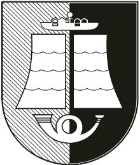 2019 m. spalio     d.  Nr.ŠilutėVadovaudamasi Lietuvos Respublikos vietos savivaldos įstatymo 18 straipsnio 1 dalimi ir atsižvelgdama į viešosios įstaigos Šilutės rajono savivaldybės Fridricho Bajoraičio viešosios bibliotekos 2019-09-26 raštą Nr. 1.9-80 „Dėl panaudos sutarties nutraukimo“,  Šilutės rajono savivaldybės taryba  n u s p r e n d ž i a: 1. Pakeisti Savivaldybės tarybos  2007 m. spalio 25 d. sprendimo  Nr. T1-262 „Dėl sutikimo perimti turtą iš Lietuvos Respublikos kultūros ministerijos“ priedo lentelės 1 eilutę ir ją išdėstyti taip:      „1. Stacionarūs asmeniniai kompiuteriai „Fujitsu-Siemens ESPRIMO E5616“ su programine įranga; 8 vnt.“	2. Pakeisti 2013-03-21 valstybės turto panaudos sutartį Nr. R5-(8.1.11.)-240 ir įpareigoti Savivaldybės administraciją perimti iš Šilutės rajono savivaldybės Fridricho Bajoraičio viešosios bibliotekos stacionarius asmeninius kompiuterius „Fujitsu-Siemens ESPRIMO E5616“ su programine įranga (9 vnt.) ir lazerinius spausdintuvus „Samsung SCX-4720FN“ (2 vnt.).3. Įgalioti Savivaldybės administracijos direktorių, o tarnybinių komandiruočių, atostogų, ligos ar kitais atvejais, kai jis negali eiti pareigų, Savivaldybės administracijos direktoriaus pavaduotoją pasirašyti Savivaldybės vardu sprendimo 3 punkte nurodyto turto perdavimo ir priėmimo aktą. 4. Pripažinti netekusia galios Savivaldybės tarybos  2007 m. spalio 25 d. sprendimo  Nr. T1-262 „Dėl sutikimo perimti turtą iš Lietuvos Respublikos kultūros ministerijos“ priedo lentelės 2 eilutę.	Šis sprendimas gali būti skundžiamas Lietuvos Respublikos administracinių bylų teisenos įstatymo nustatyta tvarka Lietuvos administracinių ginčų komisijos Klaipėdos apygardos skyriui (H. Manto g. 37, Klaipėda) arba Regionų apygardos administracinio teismo Klaipėdos rūmams (Galinio Pylimo g. 9, Klaipėda) per vieną mėnesį nuo šio teisės akto paskelbimo arba įteikimo suinteresuotam asmeniui dienos.Savivaldybės merasVirgilijus Pozingis2019-10-ŠILUTĖS RAJONO SAVIVALDYBĖSŪKIO SKYRIAUS TURTO POSKYRISAIŠKINAMASIS RAŠTASDĖL TARYBOS SPRENDIMO PROJEKTODĖL ŠILUTĖS RAJONO SAVIVALDYBĖS TARYBOS 2007-10-25 SPRENDIMO  NR. T1-262 „DĖL SUTIKIMO PERIMTI TURTĄ IŠ LIETUVOS RESPUBLIKOS KULTŪROS MINISTERIJOS“ PAKEITIMO2019 m. spalio 14 d.ŠilutėŪkio skyriaus Turto poskyrio vyriausioji specialistė             				Daiva ThumatŠILUTĖS RAJONO SAVIVALDYBĖS TARYBASPRENDIMASDĖL ŠILUTĖS RAJONO SAVIVALDYBĖS TARYBOS 2007-10-25 SPRENDIMO  NR. T1-262 „DĖL SUTIKIMO PERIMTI TURTĄ IŠ LIETUVOS RESPUBLIKOS KULTŪROS MINISTERIJOS“ PAKEITIMOD.Rudienė2019-10-Ž.Targonskienė2019-10-14S.Dilertienė2019-10-14Z.Tautvydienė2019-10-14V.Stulgienė2019-10-14Rengė D.Thumat2019-10-141. Parengto projekto tikslai ir uždaviniai.Pakeisti Savivaldybės tarybos  2007 m. spalio 25 d. sprendimo  Nr. T1-262 „Dėl sutikimo perimti turtą iš Lietuvos Respublikos kultūros ministerijos“ priedo lentelės 1 eilutę ir ją išdėstyti taip:   „1. Stacionarūs asmeniniai kompiuteriai „Fujitsu-Siemens ESPRIMO E5616“ su programine įranga; 8 vnt.“Pripažinti netekusia galios Savivaldybės tarybos  2007 m. spalio 25 d. sprendimo  Nr. T1-262 „Dėl sutikimo perimti turtą iš Lietuvos Respublikos kultūros ministerijos“ priedo lentelės 2 eilutę.Pakeisti 2013-03-21 valstybės turto panaudos sutartį Nr. R5-(8.1.11.)-240 ir įpareigoti Savivaldybės administraciją perimti iš Šilutės rajono savivaldybės Fridricho Bajoraičio viešosios bibliotekos stacionarius asmeninius kompiuterius „Fujitsu-Siemens ESPRIMO E5616“ su programine įranga, 9 vnt. ir lazerinius spausdintuvus „Samsung SCX-4720FN“, 2 vnt.2. Kaip šiuo metu yra sureguliuoti projekte aptarti klausimai.Vadovaujantis Lietuvos Respublikos vietos savivaldos įstatymo 18 straipsnio 1 dalimi, Savivaldybės   tarybos  priimtus  teisės  aktus  gali sustabdyti, pakeisti ar panaikinti pati savivaldybės taryba.Šilutės rajono savivaldybės Fridricho Bajoraičio viešoji biblioteka pateikė Savivaldybei 2019-09-26 prašymą perimti sugedusią kompiuterinę įrangą nurodytą sprendimo projekto 3 punkte.3. Kokių pozityvių rezultatų laukiama.Nenumatoma   4. Galimos neigiamos priimto projekto pasekmės ir kokių priemonių reikėtų imtis, kad tokių pasekmių būtų išvengta.Nenumatoma5. Kokie šios srities aktai tebegalioja (pateikiamas šių aktų sąrašas) ir kokius galiojančius aktus reikės pakeisti ar panaikinti; jeigu reikia Kolegijos ar mero priimamų aktų, kas ir kada juos turėtų parengti, priėmus teikiamą projektą.Pakeičiama Savivaldybės tarybos  2007 m. spalio 25 d. sprendimo  Nr. T1-262 „Dėl sutikimo perimti turtą iš Lietuvos Respublikos kultūros ministerijos“ priedo lentelės 1 eilutė; pripažįstama netekusia galios Savivaldybės tarybos  2007 m. spalio 25 d. sprendimo  Nr. T1-262 „Dėl sutikimo perimti turtą iš Lietuvos Respublikos kultūros ministerijos“ priedo lentelės 2 eilutė; Kolegijos ar mero priimamų aktų nereikia.6. Jeigu reikia atlikti sprendimo projekto antikorupcinį vertinimą, sprendžia projekto rengėjas, atsižvelgdamas į Teisės aktų projektų antikorupcinio vertinimo taisykles.Antikorupcinio vertinimo atlikti nereikia.7. Projekto rengimo metu gauti specialistų vertinimai ir išvados, ekonominiai apskaičiavimai (sąmatos) ir konkretūs finansavimo šaltiniai.Nėra8. Projekto autorius ar autorių grupė. Daiva Thumat, Ūkio skyriaus Turto poskyrio vyriausioji specialistė.9. Reikšminiai projekto žodžiai, kurių reikia šiam projektui įtraukti į kompiuterinę paieškos sistemą.Savivaldybės tarybos  2007 m. spalio 25 d. sprendimas  Nr. T1-262 „Dėl sutikimo perimti turtą iš Lietuvos Respublikos kultūros ministerijos“.10. Kiti, autorių nuomone, reikalingi pagrindimai ir paaiškinimai.Papildoma medžiaga pridedama.